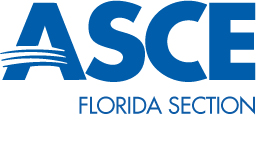 SAEF COMMITTEE REPORT60th State Science and Engineering Fair of Floridahttp://www.floridassef.net/current-fair/(March 31 – April 2, 2015)	Venue: Lakeland Center, Lakeland, FLASCE Florida Section is sponsoring four (4) special awards in the category of Outstanding Engineering Project in both the Middle School (Junior) and High School (Senior) sections at the 60th State Science and Engineering Fair in Lakeland. ($962 spent / $850 allocated)Special Awards Winners: Senior Section1) $250 Cash and Plaque2) $100 Cash and PlaqueSpecial Awards Winners: Junior Section1) $250 Cash and Plaque2) $100 Cash and PlaqueGeneral and Special Category Judging - April 1st (Wednesday), 2015http://www.floridassef.net/judging/Grand Awards Ceremony – April 2nd (Thursday), 2015Currently seeking Judges for the ASCE Special Awards and General Category JudgingCommittee is currently soliciting all the Branches and Student Chapters to be more involved at the local and regional level. Stipend of $50 per branch and/or chapter is available. Submit your request to Jeff (jeff.rapolti@tetratech.com) and Judy.Regional Fairs Link: http://www.floridassef.net/about/regional-fairs/$0 requested / $650 allocatedBranches update for 2014 Local and Regional Science & Engineering Fairs are as follows:Cape Canaveral Branch - http://branches.asce.org/capecanaveral/index_files/Page722.htmBrevard Mainland Fair: 2/13/15 – 2/14/15 @ Merritt Square MallBrevard Intracoastal Fair: 2/5/15 – 2/6/15 @ Merritt Square MallBrevard South Fair: 2/20/15 – 2/21/15 @ Melbourne MallContact: Alex Murphy